Rathaus Zeitung 33 KW, Seite 715.August 2017Bürgerinfo zu neuer Verkehrsachse WestZum Großprojekt „Stadtumbau Trier-West“ gehört auch eine neue Verbindungsstraße, die als zentrale Nord-Süd-Achse sowohl die Eurener als auch die Luxemburger/Aachener Straße und das geplante neue Stadtteilzentrum vom Kfz-Verkehr entlasten soll. Zugleich dient sie der Erschließung der neuen Gewerbeflächen rund um das ehemalige Eisenbahn-Ausbesserungswerk.Für das Vorhaben hat der Stadtrat die Aufstellung des Bebauungsplans BW 80 „Verbindungsstraße West“ beschlossen. Hierzu findet am Dienstag, 22. August, 19 Uhr, in der Stadtumbau-Info, Luxemburger Straße 4, eine frühzeitige Öffentlichkeitsbeteiligung statt. Im Rahmen des Infoabends erläutern Mitarbeiter des beauftragten Büros BBP aus Kaiserslautern die einzelnen Inhalte und Ziele der Planung. Außerdem stellt das Büro FIRU – Gesellschaft für Immissionsschutz (Kaiserslautern) die Ergebnisse der schalltechnischen Untersuchung vor, die Bestandteil des Bebauungsplans ist.Bekanntmachung auf Seite 9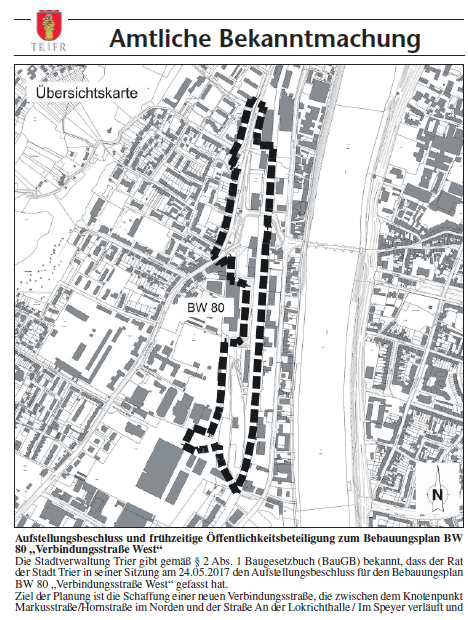 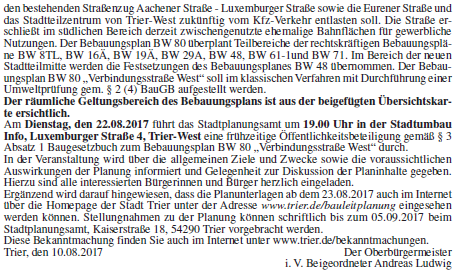 